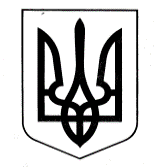 УПРАВЛІННЯ ОСВІТИ САФ’ЯНІВСЬКОЇ СІЛЬСЬКОЇ РАДИ ІЗМАЇЛЬСЬКОГО РАЙОНУ ОДЕСЬКОЇ ОБЛАСТІОЗЕРНЯНСЬКИЙ ЗАКЛАД ЗАГАЛЬНОЇ СЕРЕДНЬОЇ ОСВІТИ Н А К А З№146/О                                                                                                19.10.2021 р.Про стан навчання та рівеньнавчальних досягнень учнівз фізичної культуриЗгідно річного плану роботи закладу на 2021-2022 навчальний рік з 06.09 по 23.09.2021 року було вивчено стан навчання та рівень навчальних досягнень з фізичної культури.З цією метою було здійснено відвідування уроків, аналіз матеріально-технічного забезпечення процесу викладання фізичної культури, контроль виконання навчальних програм, вивчення календарно-тематичних планів роботи учителів фізичної культури, аналіз поурочних планів, стану ведення класних журналів, стану роботи з безпеки життєдіяльності та здійснення медико-педагогічного контролю за фізичним вихованням, аналіз стану позакласної роботи з навчального предмета.Фізичну культуру у 1-4 класах викладають класоводи, у 5-11 класах – учителі фізичної культури Гойчу Ф.П., Чудін О.Г., Никодим Т.П., Бойнегрі О.В.Фізичне виховання — важливий засіб фізичного, соціального та духовного розвитку учнівської молоді.Метою навчального предмета «Фізична культура» є формування в учнів стійкої мотивації до збереження і зміцнення свого здоров’я та ціннісних орієнтацій щодо здорового способу життя. Предмет надає змогу:створити цілісну уяву про вплив занять фізичними вправами на розвиток особистості;оволодіти технікою рухових дій;набути навичок організації та методики проведення найпростіших форм занять фізичною культурою;сприяти профілактиці шкідливих звичок тощо.Основні завдання, які ставлять перед собою вчителі фізичної культури:- зміцнення здоров'я учнів, підвищення їхньої працездатності, формування правильної постави;- формування знань правил техніки безпеки підчас проведення занять фізичними вправами;- здійснення корекції недоліків фізичного розвитку та порушень психомоторики;- формування й удосконалення в учнів рухових умінь прикладного характеру, розвиток у них навичок використання їх у побутовій діяльності;- виховання сталого, зацікавленого інтересу в учнів до уроків фізичної культури, звички до систематичних занять фізичними вправами й іграми.Викладання предмета здійснюється відповідно до  чинної нормативно-правової бази, а саме:          - Закону України про фізичну культуру та спорт;          - Національної доктрини розвитку фізичної культури і спорту;          - наказу Міністерства освіти і науки України від 25.03.2011 № 212 «Про посилення безпеки під час занять та заходів з фізичної культури і спорту в загальноосвітніх навчальних закладах»;правил безпеки життєдіяльності під час проведення занять з фізичної культури і спорту в загальноосвітніх навчальних закладах» (наказ МОН України від 01.06.2010 № 521, зареєстрований у Міністерстві юстиції України 09 серпня 2010 р. за № 651/17946)          - методичних рекомендацій щодо викладання фізичної культури у 2021-2022 навчальному році (Лист Міністерства освіти і науки України від 22.09.2021 № 1/9-482 “Щодо методичних рекомендацій про викладання навчальних предметів у закладах загальної середньої освіти у 2021/2022 навчальному році”).Відповідно  до  Інструкції  про  розподіл  учнів  на  групи  для  занять  на уроках  фізичної  культури,  затвердженої  наказом  МОЗ  та  МОН  від  20.07.2009 р.  за  №  518/674  учні  розподіляються  на  основну,  підготовчу  та  спеціальну медичні  групи.Типовими навчальними планами для загальноосвітніх навчальних закладі      в та робочим навчальним планом закладу у 2021-2022 навчальному році на вивчення предмета «Фізична культура» в інваріантній складовій передбачено: 1-11 класи – 3 години на тиждень.Вивчення фізичної культури у закладі здійснюється за навчальними програмами, які мають відповідний гриф Міністерства освіти та науки України, учителі ознайомлені з їх змістом та державними  вимогами до рівня загальноосвітньої підготовки учнів.Навчальні заняття зі школярами проводяться на спортивних майданчиках та у спортивній залі. На території закладу є ігрові майданчики — волейбольний, футбольний баскетбольний. На спортивному майданчику є комплекс нестандартного обладнання, зони для бігу, стрибків та метання, турніки. Спортивна зала частково забезпечена необхідним гімнастичним обладнанням, наявні баскетбольні щити, кріплення для волейбольних сіток,  досить низький рівень забезпечення         дрібним спортивним інвентарем, відсутні технічні засоби навчання, матеріально-технічне забезпечення викладання предмета потребує оновлення та поповнення. Наявне обладнання систематизоване, належним чином зберігається і використовується в навчальному процесі.Під час визначення завдань уроку вчителі фізичної культури ставлять конкретну мету. Поряд з освітніми завданнями, на кожному уроці визначають виховні завдання: виховання в учнів дисциплінованості, почуття обов’язку й відповідальності, формують навички культури поведінки, додержання порядку, ввічливості тощо. Виходячи з конкретних завдань уроку навчальна робота організовується забезпеченням постійної зайнятість та активність учнів. З цією ж метою поєднують елементи різних особистісно орієнтованих технологій: групову, навчальну діяльність, розвивальну та інструкторську системи роботи учнів.Під час планування навчального матеріалу з фізичної культури учителі враховують  наявність спортивного залу  та майданчика, інвентарю та обладнання, погодні умови тощо, що дає змогу правильно спланувати та організувати навчальну роботу з предмета, передбачити зміст, форми і методи цієї роботи, врахувати вікові, психологічні і статеві особливості розвитку учнів, рівень їхніх фізичних якостей і рухових здібностей, стан здоров’я тощо.Під час перевірки учителі дотримувались загальноприйнятої структури уроку, в підготовчій частині поступово підвищували функціональну працездатність усіх органів і систем, забезпечуючи початкову організацію і психічний настрій дітей на урок, активізуючи увагу і емоційний стан учнів. В основній частині максимально навантажували учнів, використовуючи всі наявні умови, педагогічні засоби; орієнтувались в методичній послідовності у засвоєнні видів вправ. Зокрема, вправи, які пов’язані з точністю рухів, складною координацією, застосовують, як правило, на початку основної частини уроку, а вправи на розвиток сили та витривалості — в кінці. Заключну частину уроку будують так,  щоб поступово знизити рівень фізичної та емоційно-психічної збудженості учнів (зменшують інтенсивність і дозування вправ, дають завдання на увагу, заспокоєння дихання).Проводячи уроки вчителі закладу, керуються нормативно-правовими документами, беручи до уваги висновки лікарських оглядів школярів, а також, враховують стан здоров’я кожної дитини. Вчителі початкових класів намагаються  контролювати стан учнів під час уроку, вчать учнів виконувати вправи за словесною інструкцією.  Змістове наповнення фізичної культури учнів 1-11 класів за програмою вчителі навчального закладу формують самостійно з варіативних модулів. Обов’язковим є включення засобів теоретичної і загально-фізичної підготовки, які передбачені програмою для даного класу до кожного варіативного модуля. У програмах чітко висвітлені знаннєвий, діяльнісний та ціннісний компоненти. Виокремлено такі наскрізні змістові лінії: «Екологічна безпека та сталий розвиток», «Громадянська відповідальність», «Здоров'я і безпека», «Підприємливість та фінансова грамотність». Учні, які за станом здоров’я віднесені до підготовчої медичної групи, обов’язково відвідують уроки фізичної культури та опановують навчальний матеріал на рівні з учнями, що віднесені до основної медичної групи.  Учні, незалежно від рівня фізичного розвитку та медичної групи, а також тимчасово звільнені від фізичних навантажень, повинні бути обов’язково присутніми на уроках фізичної культури.  Вчителями фізичної культури встановлено допустиме навантаження для учнів, які за станом здоров’я належать до підготовчої та спеціальної медичних груп. Об’єктами оцінювання навчальних досягнень учнів на уроках фізичної культури виступають виконання навчального нормативу (з урахуванням динаміки особистого результату), техніка виконання учнями фізичних вправ, засвоєння теоретико-методичних знань, виконання навчальних завдань під час проведення уроку.Для оцінювання розвитку фізичних якостей використовуються навчальні нормативи, які розроблено для кожного року вивчення модуля. Порядок їх проведення визначає вчитель відповідно до календарно тематичного планування. При оцінюванні навчальних досягнень з фізичної культури вчителі враховують особисті досягнення школярів протягом навчального року, ступінь активності учнів на уроках, залучення учнів до занять фізичною культурою в позаурочний час, участь у змаганнях усіх рівнів.З метою профілактики травматизму під час проведення занять з фізичної культури вчителі фізичної культури приділяють особливу увагу дотриманню учнями правил безпеки життєдіяльності. Згідно наказу Міністерства освіти і науки України № 521 від 01.06.2010 «Про затвердження Правил безпеки під час проведення занять з фізичної культури і спорту в загальноосвітніх навчальних закладах» у закладі розроблено та поновлено інструкції щодо правил поведінки у спортивному залі. Інструктажі учнів з  безпеки життєдіяльності вчителі фізичної культури проводять з їх обов'язковою реєстрацією. Оформлений акт-дозвіл на проведення занять у спортивному залі, регулярно обстежується нестандартне обладнання на міцність. Протягом кожного уроку вчителі здійснюють контроль за виконанням вправ, забезпечують страхування і допомогу учням, проводять відповідні інструктажі з безпеки життєдіяльності.Станом на 03.09.2021 року:В 1-11 класів до основної медичної групи віднесені – 461 учень, 151 – до підготовчої, 176 учнів – до спеціальної групи, 12 учнів – звільнені від занять з фізичної культури.Присутність учнів на уроках з фізичної культури незалежно від рівня фізичного розвитку і групи для занять фізичною культурою, а також тимчасово звільнених від занять є обов’язковою, хоча інколи трапляються випадки, коли такі учні не відвідують заняття.Значну частину уроків вчителі проводять на відкритому повітрі. Вони підвищують зацікавленість дітей до виконання завдань, сприяють загартуванню організму.Допустиме навантаження на уроці для тих учнів, які за станом здоров'я належать до підготовчої або спеціальної груп і відвідують уроки фізичної культури, встановлює вчитель фізичної культури, проте на відвіданих уроках у початкових класах диференціація фізичних навантажень здійснюється рідко.Однак, у здійсненні  медико-педагогічного контролю виявлено недоліки:- спостереження під час уроків з фізичної культури, занять спортивних секцій, змагань та інших форм фізичного виховання носять формальний та епізодичний характер;- не контролюється відповідність одягу та взуття умовам проведення занять, не вивчаються реакції організму дітей на фізичне навантаження, хронометраж уроку.Основною формою організації навчальної роботи з фізичної культури є урок. Від правильної організації уроку залежить рівень якості всієї фізкультурної та оздоровчої роботи в закладі. Основний зміст уроку – рухова діяльність.Уроки вчителя Гойчу Федіра Парфентійовича характеризуються високою моторною щільністю. Учитель правильно й чітко планує навчальний матеріал, вміло застосовує найраціональніші форми і методи організації навчального процесу, використовує можливості спортивного залу, об ладнання й інвентар, враховує специфіку проведення заняття. Уроки відзначаються різноманітністю змісту. Особливу увагу на уроках фізичної культури приділяє дозуванню фізичного навантаження, яке, як правило диференційоване, залежить насамперед від стану здоров'я й фізичної підготовки учнів. Вчитель привчає дітей до контролю за навантаженням під час уроку (вимірювання пульсу до і після навантаження, правильність дихання, перенесення належного фізичного навантаження), проводить вправи на розслаблення, розвиток дихання до закінчення уроку. З метою корекційного впливу використовуються спеціальні вправи, спрямовані на розвиток рухових якостей, з диференціацією навантажень при їх виконанні. Приділяє увагу розвитку життєво важливих рухових якостей (швидкості, витривалості, спритності). Для цього використовуються, крім основного матеріалу, різноманітні естафети, конкурси. При цьому дотримується структури, фізіологічної послідовності при виконанні фізичних вправ: від легкого до важкого. Під час проходження рухових дій застосовує груповий метод, що дає можливість краще спостерігати за виконанням учнями завдань, точніше дозувати навантаження, виправляти помилки. Вчитель намагається ефективно використовувати кожну хвилину уроку, не перевантажуючи учнів. На своїх уроках використовує завдання, що стимулюють самостійність і творчу ініціативу дітей: доручає проводити комплекс загальнорозвивальних  вправ, урізноманітнює відомі рухливі ігри тощо. Знайомить з правилами спортивних ігор, забезпечуючи можливість задоволення потреб учнів у фізичній активності.Учителі початкових класів володіють методикою викладання предмета, використовують на уроках різні форми і методи навчання, спрямовують діяльність учнів на практичне засвоєння програмового матеріалу. Вчать запам'ятовувати комбінації вправ, розрізняти рухи за темпом, напрямком, плавністю. На уроках  враховують стан фізичного розвитку дітей, нахили та здібності учнів. Приділяють увагу сприянню загальному фізичному розвиткові учня, здійснюють корекцію психофізичних порушень шляхом використання загальнорозвиваючих вправ. Враховують вікові та анатомо-фізіологічні періоди розвитку організму учнів, розвивають основні фізичні якості та рухові здібності; розвивають вміння і навички використання фізичних вправ з метою запобігання порушення постави та зняття втоми учнів.В учнів початкових класів, починаючи з першого класу, формуються основні життєво необхідні рухові дії. Тому важливою особливістю змісту навчальної програми з фізичної культури є вивчення рухливих і народних ігор, формування навичок їх самостійної організації і проведення. У зв'язку з тим, що в учнів початкових класів відбувається інтенсивний розвиток більшості рухових якостей, формування різних систем організму, учителі  знають, що в цьому віці найкраще розвиваються такі фізичні якості, як швидкість, спритність, гнучкість і помірно — сила та витривалість. На всіх відвіданих уроках в початковій ланці вчителі проводили рухливі ігри.Шкільна документація вчителями фізичної культури ведеться відповідно до нормативних вимог. Учителі початкових класів ведуть класні журнали згідно з «Методичними рекомендаціями щодо заповнення класного журналу для 1-4 класів ЗНЗ»,  вчителі середньої та старшої ланки ведуть журнали відповідно до Інструкції з ведення класного журналу учнів 5-11(12) класів загальноосвітніх навчальних закладів.          Перевірка виявила, що всі вчителі фізичної культури користуються календарно-тематичними планами, складеними з урахуванням вимог чинних навчальних програм та методичних рекомендацій. Програма з фізичної культури побудована таким чином, що більшість видів фізичних вправ (стройові вправи, гімнастичні перешикування, ходьба, біг, стрибки, рівновага тощо) повторюються з метою удосконалення їх у наступних класах.          Зміст домашніх завдань, які учні отримують на уроках фізичної культури, спрямований на розвиток фізичних якостей, повторення в домашніх умовах найпростіших рухових дій, засвоєних на уроках, із застосуванням прийомів самоконтролю.           Приділяється увага і вихованню учнів. Цьому сприяють заходи з організованого проведення уроків та позакласних заходів, система роботи вчителів з пропаганди здорового способу життя. Щороку в закладі проходять Олімпійський тиждень та тиждень фізкультури і спорту.     Проте  в основній і старшій закладі практично не проводяться внутрішкільні змагання. Хоча учні закладу беруть участь у районних змаганнях .Проте під час вивчення виявлено  упущення та недоліки в роботі вчителів:- до кожного розділу програми з фізичної культури є теоретичні відомості, що дає можливість учителю ознайомити учнів з оздоровчою дією фізичних вправ на організм людини, розкрити складові довголіття, проводити антиалкогольну, антинаркотичну і протитютюнову роботу; ознайомити школярів із народними традиціями, розвитком фізичної культури і спорту в державі, регіоні, селі, закладі, проте вчителі фізичної культури ще недостатньо уваги приділяють формуванню теоретичних знань учнів з фізичної культури: користі ранкової гімнастики, фізичних вправ, рухових, спортивних та народних ігор, дихальної гімнастики, знайомству з різними видами спорту, тощо;- досить рідко на відвіданих уроках прослідковано використання інноваційних методів, як важливих елементів сучасних уроків фізичної культури,  зокрема роботи в групах над відпрацюванням навичок силових вправ, використання на уроках музичного супроводу, який доцільно використовувати для створення в учнів позитивних емоцій;- також під час відвідування уроків з'ясовано, що не застосовують вправи, спрямовані на активізацію інтелектуальної сторони рухової діяльності, такі як самооцінка учнями своїх рухів;- недостатня увага приділяється зовнішньому вигляду школярів, зокрема наявності спортивної форми;- необхідно звернути увагу в початкових класах на відповідність програмі  виконуваних завдань, зокрема бігових;- недостатньо якісною є робота вчителів з учнями та їхніми батьками, класними керівниками щодо обов'язковості спортивної форми у всіх учнів;- на уроках фізичної культури неналежно здійснюються міжпредметні зв'язки з анатомією і фізіологією людини, гігієною, фізикою, теорією і методикою фізичного виховання, історією фізичної культури і спорту, музикою, хореографією та іншими предметами.Ураховуючи зазначене,НАКАЗУЮ: 1. Вважати стан навчання та рівень навчальних досягнень учнів з фізичної культури таким, що, в цілому,  відповідає сучасним вимогам.2. Учителям фізичної культури у 1-11 класах:2.1. Постійно організувати роботу з учнями та їхніми батьками, класними керівниками щодо обов'язкової наявності  спортивної форми на уроках у всіх учнів.                                                                                               2.2. Ширше впроваджувати у практику своєї роботи використання інноваційних методів викладання фізичної культури.2.3. Покращити роботу з формування теоретичних знань учнів з фізичної культури.3. Учителям-класоводам 1-4 класів :3.1 . З метою підвищення ефективності стану навчання предмета  та рівня навчальних досягнень учнів продовжувати підвищувати свій  фаховий та професійний рівень шляхом самоосвіти  та участі в методичних формах роботи.                                                                                                       3.2. Планувати зміст уроку з урахуванням усіх  вимог навчальної програми.3.3. Диференціювати фізичне навантаження  для школярів, які за станом здоров'я не віднесені до основної групи з фізичної культури.4. Вчителю фізичної культури у 5-11 класах , завідуючому спортивним залом Гойчу Ф.П. поповнювати матеріально-технічну базу відповідно до плану розвитку кабінету.5. Заступнику директора з навчально-виховної роботи Чудіну О.Г.:5.1. Організувати взаємовідвідування уроків учителями-класоводами початкових класів та вчителями фізкультури старших класів5.2. Провести повторний контроль за усуненням виявлених недоліків.Директор  закладу                    Оксана ТЕЛЬПІЗ                        З наказом ознайомлені: ____________ О.Г. Чудін                                                  ____________ Ф.П. Гойчу                                                  ____________ О.В. Бойнегрі                                                  ____________ Т.П. Нікодім№ з/пП.І.П. учителяКваліфікаційна категорія, званняКласи, в яких викладаєСтаж роботи1.Гойчу Федір Парфентійовичвища7-А,Б,В,Г,Д11-А,Б27 р.2.Чудін Олександр ГеоргійовичІІ5-А,Б10-А, 10-Б (хл.)13 р.3.Никодим Тетяна Петрівнаспеціаліст8-В,Г, 9-А,Б,В,Г10-Б (дівчата)4 р.4.Бойнегрі Олена Василівнаспеціаліст5-В, 6-А,Б,В,8-А,Б2 р.Класів у НЗЗагальна к-ть уч у НЗУчнів ОГУчнів ПГУчнів СМГУчнів ЗВ4080046115117612